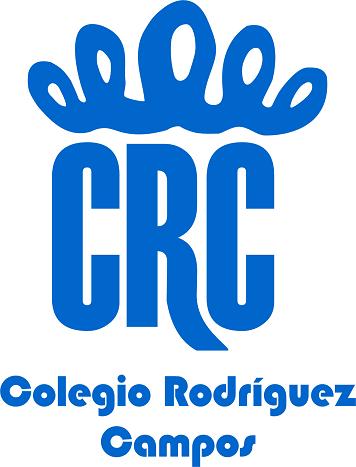                                                                    CPEIPS                                                                   “RODRÍGUEZ CAMPOS”                                                                INFANTIL-PRIMARIA-SECUNDARIA                                                               Crta. Gral. del Sur Km.5 – El Rosario (Chorrillo) TENERIFE                                                                          C.P. 38109 - Teléfono: 922 622050- Fax: 92262222                                                                administración@colegiorodriguezcampos.esBAJA DE SERVICIOSYo…………………………………………………… padre/madre del alumno/a ……………………………………………...........solicito la baja   del siguiente servicio del Colegio (marcar con una X el que corresponda):-Comedor:-Clases extraescolares (indicar cuál):-Refuerzo: -Domiciliación bancaria:Deseo que sea efectiva a partir del mes de………………………, volviendo a retomar el servicio (en caso de que así lo quiera) desde el mes de ………………………….En ……………………………….. a …….. de …………………….. de 202Firmado,